МУНИЦИПАЛЬНОЕ ОБРАЗОВАНИЕГОРОДСКОЙ ОКРУГ ГОРОД СУРГУТХАНТЫ-МАНСИЙСКОГО АВТОНОМНОГО ОКРУГА – ЮГРЫАДМИНИСТРАЦИЯ ГОРОДАПОСТАНОВЛЕНИЕОб утверждении границ прилегающей территории к помещению общества с ограниченной ответственностью «Галерея улыбок», осуществляющего медицинскую деятельность, на которой не допускается розничная продажа алкогольной продукцииВ соответствии с Федеральным законом от 22.11.1995 № 171-ФЗ 
«О государственном регулировании производства и оборота этилового 
спирта, алкогольной и спиртосодержащей продукции и об ограничении 
потребления (распития) алкогольной продукции», постановлением Правительства Российской Федерации от 27.12.2012 № 1425 «Об определении органами 
государственной власти субъектов Российской Федерации мест массового 
скопления граждан и мест нахождения источников повышенной опасности,                 в которых не допускается розничная продажа алкогольной продукции, а также определении органами местного самоуправления границ прилегающих                      к некоторым организациям и объектам территорий, на которых не допускается розничная продажа алкогольной продукции», решением Думы города                       от 28.05.2013 № 333-V ДГ «Об определении способа расчета расстояний                   от некоторых организаций и (или) объектов до границ прилегающих 
к ним территорий, на которых не допускается розничная продажа алкогольной продукции», распоряжением Администрации города от 30.12.2005 № 3686                «Об утверждении Регламента Администрации города»:1. Утвердить границы прилегающей территории к помещению общества 
с ограниченной ответственностью «Галерея улыбок», осуществляющего 
медицинскую деятельность, расположенному по адресу: город Сургут, 
улица Островского, дом 20, на которой не допускается розничная продажа 
алкогольной продукции, согласно приложению.2. Управлению документационного и информационного обеспечения 
разместить настоящее постановление на официальном портале Администрации города: www.admsurgut.ru.3. Муниципальному казенному учреждению «Наш город» опубликовать настоящее постановление в газете «Сургутские ведомости».4. Контроль за выполнением постановления возложить на заместителя Главы города Шерстневу А.Ю.Глава города                                                                                           В.Н. ШуваловПриложение к постановлениюАдминистрации городаот ____________ № _______Схемаграниц прилегающей территории к помещению общества с ограниченной ответственностью «Галерея улыбок», осуществляющего медицинскую деятельность, расположенному по адресу: город Сургут, улица Островского, дом 20, на которой не допускается розничная продажа алкогольной продукции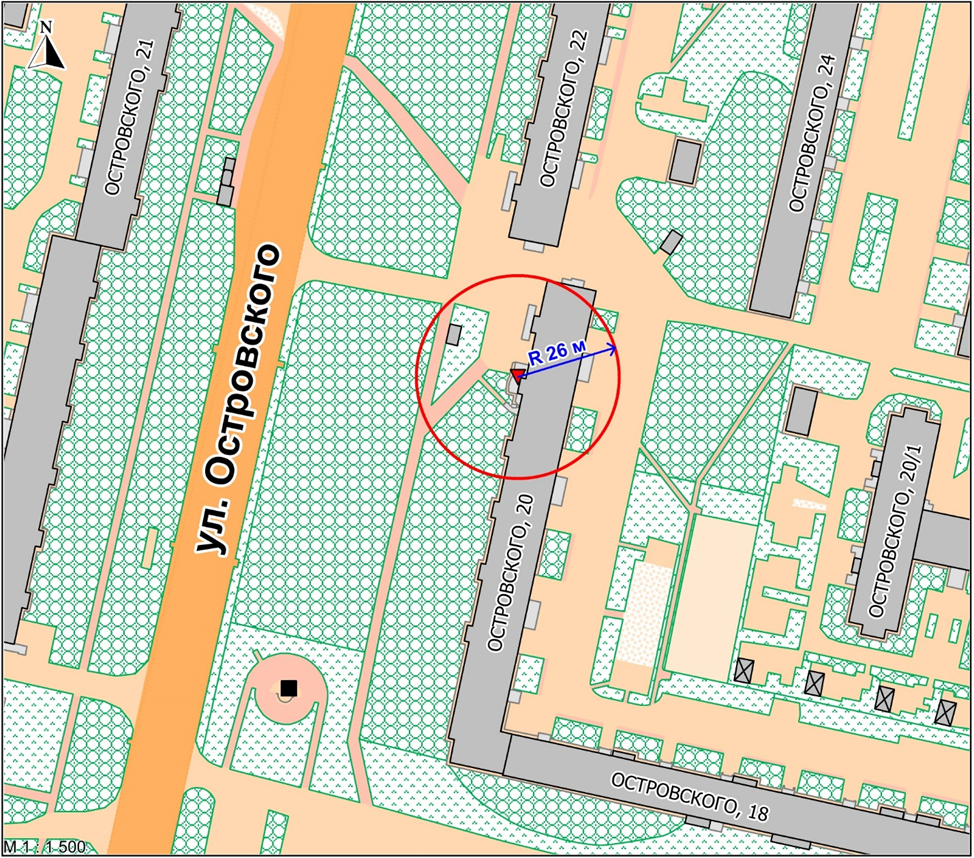 Условные обозначения:              – вход для посетителей в помещение общества с ограниченной 
ответственностью «Галерея улыбок»;                          – радиус в метрах.«20»042020№2555